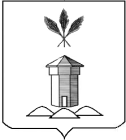 ПРЕДСТАВИТЕЛЬНОЕ СОБРАНИЕ БАБУШКИНСКОГО МУНИЦИПАЛЬНОГО ОКРУГА ВОЛОГОДСКОЙ ОБЛАСТИРЕШЕНИЕ «…» ….. 2023 год                                                                                        № …с. им БабушкинаОб утверждении Положения о порядке формирования, ведения и обязательного опубликования перечня муниципального имущества Бабушкинского муниципального округа, свободного от прав третьих лиц (за исключением имущественных прав субъектов малого и среднего предпринимательства), предназначенного для предоставления в аренду субъектам малого и среднего предпринимательства и организациям, образующим инфраструктуру поддержки субъектов малого и среднего предпринимательства В соответствии со статьями 11, 18 Федерального закона от 24.07.2007         N 209-ФЗ "О развитии малого и среднего предпринимательства в Российской Федерации", Уставом Бабушкинского муниципального округа Вологодской области Представительное Собрание Бабушкинского муниципального округа       РЕШИЛО:    Утвердить Положение о порядке формирования, ведения и обязательного опубликования перечня муниципального имущества Бабушкинского муниципального района, свободного от прав третьих лиц (за исключением права хозяйственного ведения, права оперативного управления, а также  имущественных прав субъектов малого и среднего предпринимательства), предназначенного для предоставления в аренду субъектам малого и среднего предпринимательства и организациям, образующим инфраструктуру поддержки субъектов малого и среднего предпринимательства (приложение).2.  Считать утратившим силу  решение Представительного Собрания Бабушкинского муниципального района от 30.06.2017  №103 «Об утверждении Положения о порядке формирования, ведения и обязательного опубликования перечня муниципального имущества Бабушкинского муниципального района, свободного от прав третьих лиц (за исключением имущественных прав субъектов малого и среднего предпринимательства), предназначенного для предоставления в аренду субъектам малого и среднего предпринимательства и организациям, образующим инфраструктуру поддержки субъектов малого и среднего предпринимательства». 3. Постановление подлежит официальному опубликованию (обнародованию) в средствах массовой информации и размещению на официальном сайте Бабушкинского муниципального округа в информационно-телекоммуникационной сети «Интернет», вступает в силу со дня опубликования. 4.   Контроль за исполнением настоящего постановления возложить на первого заместителя Главы Бабушкинского муниципального округа.Утвержден Решением  Представительного Собрания Бабушкинского муниципального округа от ….. №….ПОЛОЖЕНИЕО ПОРЯДКЕ ФОРМИРОВАНИЯ, ВЕДЕНИЯ И ОБЯЗАТЕЛЬНОГООПУБЛИКОВАНИЯ ПЕРЕЧНЯ МУНИЦИПАЛЬНОГО ИМУЩЕСТВАБАБУШКИНСКОГО  МУНИЦИПАЛЬНОГО ОКРУГА, СВОБОДНОГО ОТ ПРАВ ТРЕТЬИХ ЛИЦ (ЗА ИСКЛЮЧЕНИЕМ ПРАВА ХОЗЯЙСТВЕННОГО ВЕДЕНИЯ, ПРАВАОПЕРАТИВНОГО УПРАВЛЕНИЯ, А ТАКЖЕ ИМУЩЕСТВЕННЫХ ПРАВСУБЪЕКТОВ МАЛОГО И СРЕДНЕГО ПРЕДПРИНИМАТЕЛЬСТВА), ПРЕДНАЗНАЧЕННОГО ДЛЯ ПРЕДОСТАВЛЕНИЯ В АРЕНДУ СУБЪЕКТАМ МАЛОГО И СРЕДНЕГО ПРЕДПРИНИМАТЕЛЬСТВА И ОРГАНИЗАЦИЯМ, ОБРАЗУЮЩИМИНФРАСТРУКТУРУ ПОДДЕРЖКИ СУБЪЕКТОВ МАЛОГОИ СРЕДНЕГО ПРЕДПРИНИМАТЕЛЬСТВАОбщее положение    1. Настоящие Положение  устанавливает порядок формирования, ведения (в том числе ежегодного дополнения) и обязательного опубликования перечня муниципального имущества, свободного от прав третьих лиц (за исключением права хозяйственного ведения, права оперативного управления, а также имущественных прав субъектов малого и среднего предпринимательства), предусмотренного частью 4 статьи 18 Федерального закона "О развитии малого и среднего предпринимательства в Российской Федерации" (далее соответственно - муниципальное имущество, перечень), в целях предоставления муниципального имущества во владение и (или) в пользование на долгосрочной основе субъектам малого и среднего предпринимательства и организациям, образующим инфраструктуру поддержки субъектов малого и среднего предпринимательства.    2. Перечень ведется администрацией Бабушкинского муниципального округа в  электронной форме с соблюдением требований к технологическим, программным, лингвистическим, правовым и организационным средствам  обеспечения. Сведения о муниципальном  имуществе вносятся в перечень в составе и по форме, которые установлены в соответствии с частью 4.4 статьи 18 Федерального закона "О развитии малого и среднего предпринимательства в Российской Федерации" 209-ФЗ.     3. Утверждение Перечня, принятие решения о включении (исключении) в Перечень сведений о муниципальном имуществе Бабушкинского муниципального округа осуществляется постановлением администрации Бабушкинского муниципального округа. Сведения о заключении, расторжении, изменении договоров аренды, договоров безвозмездного пользования имуществом, арендаторах и (или) ссудополучателей муниципального имущества Бабушкинского муниципального района вносятся в Перечень на основании постановления администрации Бабушкинского муниципального округа.      4. Сведения, содержащиеся в Перечне, являются открытыми и общедоступными. Администрация Бабушкинского муниципального округа по запросу любого субъекта малого и среднего предпринимательства, судебных и правоохранительных органов, органов государственной власти, органов местного самоуправления предоставляет без взимания платы информацию о наличии и составе муниципального имущества Бабушкинского муниципального округа, включенного в Перечень (в форме выписки).           5.   Перечень и внесенные в него изменения подлежат:а) обязательному опубликованию в  районной газете "Знамя" - в течение 10 рабочих дней со дня утверждения;б) размещению на официальном сайте в информационно-телекоммуникационной сети «Интернет» www.babushadm.ru.Порядок формирования и ведения Перечня      6. В перечень вносятся сведения о муниципальном  имуществе, соответствующем следующим критериям:а) муниципальное имущество свободно от прав третьих лиц (за исключением права хозяйственного ведения, права оперативного управления, а также имущественных прав субъектов малого и среднего предпринимательства);б) в отношении муниципального имущества не установлен  действующими нормативными актами запрет на его передачу во временное владение и (или) пользование, в том числе в аренду на торгах или без проведения торгов;в) муниципальное имущество не является объектом религиозного назначения;г) муниципальное имущество не является объектом незавершенного строительства, объектом жилищного фонда или объектом сети инженерно-технического обеспечения, к которому подключен объект жилищного фонда;д) в отношении муниципального имущества не принято решение администрации Бабушкинского муниципального округа о предоставлении его иным лицам;е) муниципальное имущество не подлежит приватизации в соответствии с прогнозным планом (программой) приватизации муниципального имущества на плановый период;ж) муниципальное имущество не признано аварийным и подлежащим сносу или реконструкции;з) земельный участок не предназначен для ведения личного подсобного хозяйства, огородничества, садоводства, индивидуального жилищного строительства;и) земельный участок не относится к земельным участкам, предусмотренным подпунктами 1 - 10, 13 - 15, 18 и 19 пункта 8 статьи 39.11 Земельного кодекса Российской Федерации, за исключением земельных участков, предоставленных в аренду субъектам малого и среднего предпринимательства;к) в отношении муниципального  имущества, закрепленного на праве хозяйственного ведения за муниципальными унитарными предприятиями, на праве оперативного управления за муниципальными   учреждениями, представлено предложение такого предприятия или учреждения о включении соответствующего муниципального имущества в перечень.л) муниципальное движимое имущество не относится к имуществу, которое теряет свои натуральные свойства в процессе его использования (потребляемым вещам), к имуществу, срок службы которого составляет менее 5 лет или которое не подлежит предоставлению в аренду на срок 5 лет и более в соответствии с законодательством Российской Федерации.7.  Рассмотрение предложения, указанного в подпункте  «к» пункта 6 настоящего Положения, осуществляется администрацией Бабушкинского муниципального округа  в течение 20 календарных дней с даты его поступления. По результатам рассмотрения предложения принимается одно из следующих решений:а) о включении сведений о муниципальном имуществе, в отношении которого поступило предложение, в перечень с учетом критериев, установленных пунктом 6 настоящего Положения;б) об исключении сведений о муниципальном имуществе, в отношении которого поступило предложение, из перечня с учетом положений настоящего Положения;в) об отказе в учете предложения.8. Администрация Бабушкинского муниципального округа  вправе исключить сведения о муниципальном имуществе из перечня, если в течение 2 лет со дня включения сведений о муниципальном имуществе в перечень в отношении такого имущества от субъектов малого и среднего предпринимательства или организаций, образующих инфраструктуру поддержки субъектов малого и среднего предпринимательства, не поступило:а) ни одной заявки на  участие в аукционе (конкурсе) на право заключения договора, предусматривающего переход прав владения и (или) пользования в отношении муниципального имущества, в том числе на право заключения договора аренды земельного участка;б) ни одного заявления о предоставлении муниципального имущества, в том числе земельного участка, в отношении которого заключение указанного договора может быть осуществлено без проведения аукциона (конкурса) в случаях, предусмотренных Федеральным законом "О защите конкуренции" или Земельным кодексом Российской Федерации.9. Администрация Бабушкинского муниципального округа исключает сведения о муниципальном  имуществе из перечня в одном из следующих случаев:а) в отношении муниципального имущества в установленном законодательством Российской Федерации порядке принято решение Представительного Собрания Бабушкинского муниципального округа  или Главы Бабушкинского муниципального округа о его использовании для муниципальных нужд либо для иных целей;б) право муниципальной собственности на имущество прекращено по решению суда или в ином установленном законом порядке;в) муниципальное имущество не соответствует критериям, установленным пунктом 6 настоящего Положения.ПредседательПредставительного СобранияБабушкинского муниципальногоокруга    Глава Бабушкинского         муниципального округа _________________А.М.Шушков    _________________ Т.С.Жирохова